          ЉАРАР                               ПОСТАНОВЛЕНИЕ«    17      »               12             2020 й.        №    3952           «      17        »                 12               2020 г.Об утверждении Программы профилактики нарушений обязательных требований, осуществляемых органами муниципального контроля- администрацией городского округа город Октябрьский Республики Башкортостан на 2021 год   В соответствии со статей 8.2 Федерального закона от 26.12.2008 № 294-ФЗ «О защите прав юридических лиц и индивидуальных предпринимателей при осуществлении государственного контроля (надзора) и муниципального контроля», Постановлением Правительства РФ от 26.12.2018 № 1680 «Об утверждении общих требований к организации и осуществлению органами государственного контроля (надзора), органами муниципального контроля мероприятий по профилактике нарушений обязательных требований, требований, установленных муниципальными правовыми актами» в целях предупреждения нарушений юридическими лицами и индивидуальными предпринимателями обязательных требований, устранения причин, факторов и условий, способствующих нарушениям обязательных требований                               ПОСТАНОВЛЯЮ:  1.Утвердить Программу профилактики нарушений обязательных требований, осуществляемых органом муниципального контроля - администрацией городского округа город Октябрьский Республики Башкортостан на 2021 год согласно приложению.2. Настоящее постановление обнародовать через читальный зал архивного отдела администрации городского округа город Октябрьский Республики Башкортостан, разместить на официальном сайте городского округа город Октябрьский Республики Башкортостан (http://www.oktadm.ru). 3.  Контроль за исполнением настоящего постановления возложить на первого заместителя главы администрации М.А. Черкашнева и заместителя главы администрации И.М. Нафикова.Глава администрации                                                                               А.Н. ШмелевПриложение к постановлению администрациигородского округа город ОктябрьскийРеспублики Башкортостанот «_17_» ____12____ 2020 г № 3952Программа профилактики нарушений обязательных требований, осуществляемых органом муниципального контроля – администрацией городского округа город Октябрьский Республики Башкортостан на 2021 год1. Общие положения1.Настоящая Программа профилактики нарушений обязательных требований, осуществляемых органом муниципального контроля - администрацией городского округа город Октябрьский Республики Башкортостан на 2021 год  (далее – программа профилактики) соблюдение которых оценивается органом муниципального контроля – администрацией городского округа город Октябрьский Республики Башкортостан разработана в соответствии с пунктом 1 статьи 8.2 Федерального закона от 26.12.2008 № 294 - ФЗ «О защите прав юридических лиц и индивидуальных предпринимателей при осуществлении государственного контроля (надзора) и муниципального контроля» и Постановлением Правительства РФ от 26.12.2018 №1680 «Об утверждении общих требований к организации и осуществлению органами государственного контроля (надзора), органами муниципального контроля мероприятий по профилактике нарушений обязательных требований, требований, установленных муниципальными правовыми актами» в целях организации администрацией городского округа город Октябрьский Республики Башкортостан (далее – администрация городского округа) профилактики нарушений обязательных требований и требований, установленных муниципальными правовыми актами, оценка соблюдения которых является предметом муниципального контроля.2.Профилактика нарушений обязательных требований, осуществляемых органом муниципального контроля (далее - профилактика нарушений обязательных требований) проводится в рамках осуществления муниципального контроля, отнесенного к полномочиям органов местного самоуправления3.Программа профилактики содержит описание текущего состояния поднадзорной сферы, проект плана мероприятий по профилактике нарушений на 2022 и 2023 годы и показатели оценки реализации программы профилактики.2.Аналитическая часть1. В соответствии с Уставом городского округа город Октябрьский Республики Башкортостан, принятым решением Совета городского округа город Октябрьский Республики Башкортостан 15.12.2005 №35 администрация городского округа в лице отделов муниципального контроля, коммунального хозяйства и жилищного контроля уполномочена осуществлять следующие виды контроля:муниципальный земельный контроль;муниципальный лесной контроль; муниципальный жилищный контроль; муниципальный контроль за обеспечением сохранности автомобильных дорог местного значения; муниципальный контроль за использованием и охраной недр при добыче общераспространенных полезных ископаемых, а также при строительстве подземных сооружений, не связанных с добычей полезных ископаемых; муниципальный контроль за соблюдением законодательства в области розничной продажи алкогольной продукции;       муниципальный контроль в области торговой деятельности.2. Целью программы является:предупреждение нарушений подконтрольными субъектами обязательных требований, включая устранение причин, факторов и условий, способствующих возможному нарушению обязательных требований;снижение административной нагрузки на подконтрольные субъекты;создание мотивации к добросовестному поведению подконтрольных субъектов;снижение уровня ущерба охраняемым законом ценностям.3. Задачами программы являются:укрепление системы профилактики нарушений обязательных требований;выявление причин, факторов и условий, способствующих нарушениям обязательных требований, разработка мероприятий, направленных на их устранение;повышение правосознания и правовой культуры руководителей юридических лиц, индивидуальных предпринимателей и граждан.2.1. Муниципальный земельный контроль.1. Предметом проверок при осуществлении муниципального земельного контроля является соблюдение в отношении объектов земельных отношений органами государственной власти, органами местного самоуправления, юридическими лицами, индивидуальными предпринимателями, гражданами требований земельного законодательства, за нарушение которых законодательством Российской Федерации предусмотрена ответственность.2. Подконтрольными субъектами муниципального земельного контроля являются юридические лица, индивидуальные предприниматели и граждане, обладающие правами на земельные участки, а также использующие земельные участки.3. Обязательные требования, оценка соблюдения которых является предметом муниципального земельного контроля.   При осуществлении муниципального земельного контроля отдел муниципального контроля осуществляет контроль за соблюдением:а) требования земельного законодательства о недопущении самовольного занятия земельных участков, использования земельных участков без документов, разрешающих в случаях, предусмотренных законодательством Российской Федерации, осуществление хозяйственной деятельности, самовольной уступки права пользования землей, а также самовольной мены земельными участками;б) требования земельного законодательства об использовании земельных участков по целевому назначению;в) требования земельного законодательства, связанные с обязательным использованием земельных участков, предназначенных для сельскохозяйственного производства, жилищного или иного строительства, в указанных целях (за исключением выполнения требований, связанных с обязательным использованием земельных участков из земель сельскохозяйственного назначения, оборот которых регулируется Федеральным законом «Об обороте земель сельскохозяйственного производства или осуществления иной связанной с сельскохозяйственным производством деятельности»);г) обязанности по приведению земель в состояние пригодное для использования по целевому назначению.Перечень актов, содержащих обязательные требования, соблюдение которых оценивается при проведении мероприятий по контролю при осуществлении муниципального земельного контроля, утвержден постановлением администрации от 29.03.2017 №1295 «Об утверждении перечней актов, содержащих обязательные требования, соблюдение которых оценивается при проведении мероприятий по контролю при осуществлении муниципального контроля» и размещен на официальном сайте городского округа город Октябрьский Республики Башкортостан www.oktadm.ru4. Количество подконтрольных субъектов.По состоянию на 31 декабря 2020 года количество подконтрольных юридических лиц и индивидуальных предпринимателей составляло 4230 единиц.5. Данные о проведенных в 2020 году мероприятиях по муниципальному земельному контролю.Штатная численность должностных лиц отдела муниципального контроля, уполномоченных осуществлять муниципальный земельный контроль, по состоянию на 1 декабря 2020 года составила 3 человека.По состоянию на 31 декабря 2020 года отделом муниципального контроля в рамках муниципального земельного контроля проведено 322 проверки и 9 плановых (рейдовых) осмотров обследований земельных участков.В результате проведенных проверочных мероприятий выявлено 213 нарушений требований, установленных земельным законодательством. Передано для принятия решения материалов проверок в территориальный отдел Росреестра по городскому округу город Октябрьский - 58.Передано материалов проверок на рассмотрение мировым судьям – 46.    К административной ответственности привлечено 86 правонарушителей. На нарушителей законодательства наложено штрафов на сумму 249 000 рублей. В результате деятельности должностных лиц отдела муниципального контроля, уполномоченных осуществлять муниципальный земельный контроль, устранено 167 нарушений, что составляет 102 % от числа выданных предписаний об устранении ранее выявленных нарушений земельного законодательства.    Наибольшее число выявленных нарушений являются нарушениями, выразившимися в самовольном занятии земельных участков (более 90 % от общего числа выявленных нарушений).  6. Анализ и оценка рисков причинения вреда охраняемым законом в рамках осуществления муниципального земельного контроля ценностям.   Рисками, возникающими в результате нарушения охраняемых при осуществлении отделом муниципального контроля земельного контроля законом ценностей, являются:   недополучение бюджетом городского округа денежных средств от уплаты земельного налога и арендных платежей по договорам аренды земель, находящихся в муниципальной собственности;   непроведение работ по межеванию земельных участков и невнесение в Единый государственный реестр недвижимости сведений о земельных участках и правах на них;   нарушение имущественных прав органов местного самоуправления, юридических лиц и граждан;   ухудшение экологических условий;   причинение вреда земельному участку как природному объекту;   невозможность администрирования земельного налога;   произвольное (несистемное) использование земельных участков;   неиспользование экономического потенциала земельных ресурсов;   затраты средств из бюджета городского округа на проведение работ по приведению земель в состояние, пригодное для использования по целевому назначению.7. Результаты проведения мероприятия по профилактике нарушений в сфере муниципального земельного контроля в 2020 году. Отделом муниципального контроля в 2020 году проведено 527 мероприятий по утвержденной программе профилактики правонарушений в поднадзорной сфере, в том числе:в средствах массовой информации опубликовано 2 материала по вопросам соблюдения обязательных требований;проведено 4 консультации поднадзорных субъектов;проведено 419 разъяснений обязательных требований, в том числе гражданам;организовано 2 совместных совещания;иные мероприятия согласно утвержденным графикам. Основные профилактические мероприятия:опубликован на официальном сайте городского округа город Октябрьский Республики Башкортостан, актуализированный перечень актов, содержащих обязательные требования, соблюдение которых оценивается при проведении мероприятий по муниципальному земельному контролю;проведены обзор и анализ правоприменительной практики при осуществлении государственного контроля (надзора);в установленных законом случаях при проведении профилактических мероприятий юридическим лицам, индивидуальным предпринимателям выдается предостережение о недопустимости нарушения обязательных требований;проведены разъяснения обязательных требований, в том числе гражданам при проведении проверок.2.2. Муниципальный жилищный контроль.1. Предметом проверок при осуществлении муниципального жилищного контроля является соблюдение юридическими лицами, индивидуальными предпринимателями и гражданами обязательных требований, установленных в отношении муниципального жилищного фонда федеральными законами и законами субъектов Российской Федерации в области жилищных отношений, а также муниципальными правовыми актами, а также невыполнении управляющей организацией обязательств, предусмотренных частью 2 статьи 162  Жилищного кодекса Российской Федерации. 2.Подконтрольными субъектами муниципального жилищного контроля являются юридические лица, индивидуальные предприниматели и граждане, которые обязаны соблюдать требования, установленные в отношении муниципального жилищного фонда федеральными законами и законами субъектов Российской Федерации в области жилищных отношений, а также муниципальными правовыми актами. 3. Обязательные требования, оценка соблюдения которых является предметом муниципального жилищного контроля.При осуществлении муниципального жилищного контроля отдел коммунального хозяйства и жилищного контроля администрации осуществляет контроль за соблюдением:а) требований правил предоставления, приостановки и ограничения предоставления коммунальных услуг собственникам и пользователям помещений в многоквартирных домах и жилых домах;б) требований к порядку создания товарищества собственников жилья, жилищного, жилищно-строительного или иного специализированного потребительского кооператива, уставу товарищества собственников жилья, жилищного, жилищно-строительного или иного специализированного потребительского кооператива и порядку внесения изменений в устав такого товарищества или такого кооператива, порядку принятия собственниками помещений в многоквартирном доме решения о выборе юридического лица независимо от организационно-правовой формы или индивидуального предпринимателя, осуществляющих деятельность по управлению многоквартирным домом (далее - управляющая организация), в целях заключения с управляющей организацией договора управления многоквартирным домом, решения о заключении с управляющей организацией договора оказания услуг и (или) выполнения работ по содержанию и ремонту общего имущества в многоквартирном доме, решения о заключении с указанными в части 1 статьи 164 Жилищного кодекса РФ лицами договоров оказания услуг по содержанию и (или) выполнению работ по ремонту общего имущества в многоквартирном доме, порядку утверждения условий этих договоров и их заключения, порядку содержания общего имущества собственников помещений в многоквартирном доме и осуществления текущего и капитального ремонта общего имущества в данном доме;в) требований к порядку осуществления перевода жилого помещения в нежилое помещение в многоквартирном доме, к порядку осуществления перепланировки и (или) переустройства помещений в многоквартирном доме;г) соблюдения управляющей организацией обязательств, предусмотренных частью 2 статьи 162 Жилищного кодекса РФ;д) применения предельных (максимальных) индексов изменения размера вносимой гражданами платы за коммунальные услуги;е) обоснованности размера установленного норматива потребления коммунальных ресурсов (коммунальных услуг);ж) требования к составу нормативов потребления коммунальных ресурсов (коммунальных услуг), несоблюдения условий и методов установления нормативов потребления коммунальных ресурсов (коммунальных услуг);з) соблюдения правил содержания общего имущества в многоквартирном доме и правил изменения размера платы за содержание жилого помещения, о фактах нарушения наймодателями жилых помещений в наемных домах социального использования обязательных требований к наймодателям и нанимателям жилых помещений в таких домах, к заключению и исполнению договоров найма жилых помещений жилищного фонда социального использования и договоров найма жилых помещений;и) соблюдения органами местного самоуправления, ресурсоснабжающими организациями, лицами, осуществляющими деятельность по управлению многоквартирными домами, гражданами требований к порядку размещения информации в системе. Перечень актов, содержащих обязательные требования, соблюдение которых оценивается при проведении мероприятий по контролю при осуществлении муниципального контроля, утвержден постановлением администрации от 29.03.2017 №1295 Об утверждении перечней актов, содержащих обязательные требования, соблюдение которых оценивается при проведении мероприятий по контролю при осуществлении муниципального контроля» и размещен на официальном сайте городского округа город Октябрьский Республики Башкортостан www.oktadm.ru4. Количество подконтрольных субъектов.По состоянию на 31 декабря 2020 года количество подконтрольных юридических лиц и индивидуальных предпринимателей составляло 15 единиц.5. Данные о проведенных в 2020 году мероприятиях по муниципальному жилищному контролю.Штатная численность должностных лиц отдела коммунального хозяйства и жилищного контроля администрации, уполномоченных осуществлять муниципальный жилищный контроль, по состоянию на 31 декабря 2020 года составила 3 человека.В 2020 году отделом коммунального хозяйства и жилищного контроля администрации в рамках муниципального жилищного контроля проведено 2 проверки исполнения ранее выданных предписаний об устранении пяти нарушений обязательных требований, установленных в отношении муниципального жилищного фонда федеральными законами и законами субъектов Российской Федерации в области жилищных отношений, а также муниципальными правовыми актами.В результате деятельности должностных лиц коммунального хозяйства и жилищного контроля администрации, уполномоченных осуществлять муниципальный жилищный контроль, устранено 5 нарушений, что составляет 100% от числа выданных предписаний об устранении ранее выявленных нарушений жилищного законодательства.Наибольшее число выявленных нарушений являются нарушениями, выразившимися в соблюдении управляющей организацией обязательств, предусмотренных частью 2 статьи 162 Жилищного кодекса РФ.   Количество внеплановых проверок 2020 году уменьшилось в связи с тем, что в 2020 году органы муниципального жилищного контроля внеплановые проверки проводят по основаниями, установленным постановлением Правительства РФ от 03.04.2020 № 438 (ред. от 22.04.2020) «Об особенностях осуществления в 2020 году государственного контроля (надзора), муниципального контроля и о внесении изменения в пункт 7 Правил подготовки органами государственного контроля (надзора) и органами муниципального контроля ежегодных планов проведения плановых проверок юридических лиц и индивидуальных предпринимателей». 6. Анализ и оценка рисков причинения вреда охраняемым законом в рамках осуществления муниципального жилищного контроля ценностям.Рисками, возникающими в результате нарушения охраняемых законом ценностей при осуществлении отделом коммунального хозяйства и жилищного контроля администрации муниципального жилищного контроля, являются:нарушение имущественных прав органов местного самоуправления, юридических лиц и граждан;причинение вреда общему домовому имуществу собственников в многоквартирном доме.7. Результаты проведения мероприятия по профилактике нарушений в сфере муниципального жилищного контроля в 2020 году.Отделом коммунального хозяйства и жилищного контроля в 2020 году проведены мероприятия по утвержденной программе профилактики правонарушений в поднадзорной сфере, в том числе:в средствах массовой информации опубликовано 7 материалов по вопросам соблюдения обязательных требований;проведено 180 консультаций поднадзорных субъектов;проведено более 200 разъяснений обязательных требований;проведено более 20 совместных совещаний и видеоконференций;направлено более 50 требований и предостережений о недопустимости нарушения действующего законодательства;иные мероприятия согласно утвержденным графикам.Основные профилактические мероприятия:информирование юридических лиц и индивидуальных предпринимателей по вопросам соблюдения обязательных требований;размещение информации об изменениях, вносимых в действующие нормативные правовые акты, устанавливающие обязательные требования законодательства, на официальном сайте городского округа город Октябрьский;проведены обзор и анализ правоприменительной практики при осуществлении муниципального жилищного контроля.2.3. Муниципальный контроль за использованием и охраной недр при добыче общераспространенных полезных ископаемых, а также при строительстве подземных сооружений, не связанных с добычей полезных ископаемых1.Предметом проверок при осуществлении муниципального  контроля за использованием и охраной недр при добыче общераспространенных полезных ископаемых, а также при строительстве подземных сооружений, не связанных с добычей полезных ископаемых (далее - муниципальный контроль), является соблюдение юридическими лицами, индивидуальными предпринимателями и гражданами требований, установленных федеральными законами, законами субъектов Российской Федерации, за нарушение которых законодательством  предусмотрена ответственность.2.Подконтрольными субъектами муниципального контроля являются юридические лица, индивидуальные предприниматели, обладающие правами на недропользование.3. Обязательные требования, оценка соблюдения которых является предметом муниципального контроля.  При осуществлении муниципального контроля отдел муниципального контроля осуществляет контроль за соблюдением:а) требований, установленных законом Российской Федерации «О недрах»;б) требований, установленных законом Республики Башкортостан «О порядке получения права пользования участками недр местного значения Республики Башкортостан»;в) обязанности по приведению нарушенных земель в состояние пригодное для использования по целевому назначению.Перечень актов, содержащих обязательные требования, соблюдение которых оценивается при проведении мероприятий по контролю при осуществлении муниципального контроля, утвержден постановлением администрации от 29.03.2017 № 1295 «Об утверждении перечней актов, содержащих обязательные требования, соблюдение которых оценивается при проведении мероприятий по контролю при осуществлении муниципального контроля» и размещен на официальном сайте городского округа город Октябрьский Республики Башкортостан www.oktadm.ru4.Количество подконтрольных субъектов.По состоянию на 31 декабря 2020 года количество подконтрольных юридических лиц составляло 2 единицы.5.Данные о проведенных в 2020 году мероприятиях по муниципальному контролю: Штатная численность должностных лиц отдела муниципального контроля, уполномоченных осуществлять муниципальный контроль по состоянию на 31 декабря 2020 года составила 1 человек.В 2020 году проверки в рамках муниципального контроля не проводились.6. Анализ и оценка рисков причинения вреда охраняемым законом в рамках осуществления муниципального контроля ценностям.   Рисками, возникающими в результате нарушения охраняемых при осуществлении отделом муниципального контроля, являются:   недополучение бюджетами различных уровней денежных средств от уплаты налогов на добычу полезных ископаемых, платы за пользование недрами и арендных платежей по договорам аренды земель;нарушение имущественных прав органов местного самоуправления, юридических лиц и граждан;ухудшение экологических условий;причинение вреда земельному участку как природному объекту;произвольное (несистемное) использование недр;неиспользование экономического потенциала недр;затраты средств из бюджета городского округа на проведение работ по рекультивации нарушенных земель.7. Результаты проведения мероприятия по профилактике нарушений в сфере муниципального контроля в 2020 году.Отделом муниципального контроля в 2020 году проведено 74 мероприятия по утвержденной программе профилактики правонарушений в поднадзорной сфере, в том числе проведено 3 консультации поднадзорных субъектов.Основные профилактические мероприятия:проведено 70 выездных проверок и 1 выездная проверка совместно со специалистом территориального управления Минэкологии РБ, с целью пресечения несанкционированного вывоза общераспространенных полезных ископаемых;           установлен на земельном участке с кадастровым номером 02:57:050903:58 шлагбаум с целью противодействия незаконной добычи общераспространенных полезных ископаемых и предупредительный аншлаг, запрещающий проникновение в контролируемую зону.                                         2.4.Муниципальный контроль за соблюдением законодательства в области розничной продажи алкогольной продукции1. Предметом проверок при осуществлении муниципального контроля за соблюдением законодательства в области розничной продажи алкогольной продукции является соблюдение юридическими лицами и индивидуальными предпринимателями требований, установленных муниципальными правовыми актами к розничной продаже алкогольной продукции.  2. Подконтрольными субъектами муниципального контроля за соблюдением законодательства в области розничной продажи алкогольной продукции являются индивидуальные предприниматели и юридические лица, объекты розничной торговли которых находятся в границах прилегающих территорий, на которых не допускается розничная продажа алкогольной продукции.3. Обязательные требования, оценка соблюдения которых является предметом муниципального контроля за соблюдением законодательства в области розничной продажи алкогольной продукции. При осуществлении муниципального контроля за соблюдением законодательства в области розничной продажи алкогольной продукции отдел муниципального контроля осуществляет контроль за соблюдением расстояния от организаций и объектов, на прилегающих территориях которых не допускается розничная продажа алкогольной продукции до объекта, осуществляющего розничную продажу алкогольной продукции.Перечень актов, содержащих обязательные требования, соблюдение которых оценивается при проведении мероприятий по контролю при осуществлении муниципального контроля, утвержден постановлениями администрации, где определяются и утверждаются границы и схемы границ прилегающих к некоторым организациям и объектам территорий, на которых не допускается розничная продажа алкогольной продукции по городскому округу город Октябрьский Республики Башкортостан и размещены на официальном сайте городского округа город Октябрьский Республики Башкортостан www.oktadm.ru.4. Количество подконтрольных субъектов.По состоянию на 31 декабря 2020 года количество подконтрольных юридических лиц и индивидуальных предпринимателей составило 144.   5. Данные о проведенных в 2020 году мероприятиях по муниципальному контролю за соблюдением законодательства в области розничной продажи алкогольной продукции.    Штатная численность должностных лиц отдела муниципального контроля, уполномоченных осуществлять муниципальный контроль за соблюдением законодательства в области розничной продажи алкогольной продукции, по состоянию на 31 декабря 2020 года составила 1 человек. В 2020 году проверки в рамках муниципального контроля за соблюдением законодательства в области розничной продажи алкогольной продукции не проводились.6. Анализ и оценка рисков причинения вреда охраняемым законом в рамках осуществления муниципального контроля за соблюдением законодательства в области розничной продажи алкогольной продукции.Рисками, возникающими в результате нарушения охраняемых при осуществлении муниципального контроля за соблюдением законодательства в области розничной продажи алкогольной продукции законом ценностей, является возможность продажи алкогольной продукции на территориях, прилегающих к детским, образовательным, медицинским организациям и  объектам спорта; к оптовым и розничным рынкам, вокзалам, аэропортам и иным местам массового скопления граждан и местам нахождения источников повышенной опасности, определенным органами государственной власти субъектов Российской Федерации; к объектам военного назначения.7. Результаты проведения мероприятия по профилактике нарушений в сфере муниципального контроля за соблюдением законодательства в области розничной продажи алкогольной продукции в 2020 году.Основные профилактические мероприятия:опубликован на официальном сайте городского округа город Октябрьский Республики Башкортостан, актуализированный перечень постановлений, содержащих обязательные требования, соблюдение которых оценивается при проведении мероприятий по муниципальному контролю за соблюдением законодательства в области розничной продажи алкогольной продукции;2.5. Муниципальный контроль в области торговой деятельности1. Предметом муниципального контроля в области торговой деятельности является соблюдение юридическими и индивидуальными предпринимателями требований, установленных муниципальными правовыми актами в торговой деятельности. 2. Подконтрольными субъектами являются юридические лица и индивидуальные предприниматели, осуществляющие торговлю в нестационарных торговых объектах на территории городского округа город Октябрьский Республики Башкортостан.3. Обязательные требования, оценка соблюдения которых является предметом муниципального контроля в области торговой деятельности. При осуществлении муниципального контроля в области торговой деятельности отдел муниципального контроля осуществляет контроль за соблюдением требований, установленных муниципальными правовыми актами в области торговой деятельности при размещении нестационарных торговых объектов на территории городского округа город Октябрьский Республики Башкортостан.Перечень актов, содержащих обязательные требования, соблюдение которых оценивается при проведении мероприятий по контролю при осуществлении муниципального контроля, утвержден постановлениями администрации, где определяются и утверждаются схемы размещения нестационарных торговых объектов на территории городского округа город Октябрьский Республики Башкортостан и размещены на официальном сайте городского округа город Октябрьский Республики Башкортостан www.oktadm.ru.4. Количество подконтрольных субъектов.По состоянию на 31 декабря 2020 года количество подконтрольных юридических лиц и индивидуальных предпринимателей составило 135.5. Данные о проведенных в 2020 году мероприятиях по муниципальному контролю в области торговой деятельности. Штатная численность должностных лиц отдела муниципального контроля, уполномоченных осуществлять муниципальный контроль в области торговой деятельности, по состоянию на 31 декабря 2020 года составила 1 человек.В 2020 году проверки в рамках муниципального контроля в области торговой деятельности не проводились.6. Анализ и оценка рисков причинения вреда охраняемым законом в рамках осуществления муниципального контроля в области торговой деятельности.Рисками, возникающими в результате нарушения охраняемых при осуществлении муниципального контроля в области торговой деятельности законом ценностей, являются:недополучение бюджетом городского округа денежных средств от платы за размещение нестационарного торгового объекта;произвольное размещение нестационарных торговых объектов на территории городского округа.7. Результаты проведения мероприятия по профилактике нарушений в сфере муниципального контроля в 2020 году.Основные профилактические мероприятия:опубликован на официальном сайте городского округа город Октябрьский Республики Башкортостан, актуализированный перечень постановлений, содержащих обязательные требования, соблюдение которых оценивается при проведении мероприятий по муниципальному контролю в области торговой деятельности;2.6.Муниципальный лесной контроль1. Предметом проверок при осуществлении муниципального лесного контроля является соблюдение в отношении объектов лесных отношений органами государственной власти, органами местного самоуправления, юридическими лицами, индивидуальными предпринимателями, гражданами требований лесного законодательства, за нарушение которых законодательством Российской Федерации предусмотрена ответственность.2. Подконтрольными субъектами муниципального лесного контроля являются юридические лица, индивидуальные предприниматели и граждане, обладающие правами на лесные участки, а также использующие лесные участки.3. Обязательные требования, оценка соблюдения которых является предметом муниципального лесного контроля.При осуществлении муниципального лесного контроля отделом муниципального контроля осуществляется контроль за соблюдением требований, установленных в соответствии с международными договорами Российской Федерации, Лесным кодексом Российской Федерации, другими федеральными законами и принимаемыми в соответствии с ними иными нормативными правовыми актами Российской Федерации, законами и иными нормативными правовыми актами субъектов Российской Федерации в области использования, охраны, защиты и воспроизводства лесов.Перечень актов, содержащих обязательные требования, соблюдение которых оценивается при проведении мероприятий по контролю при осуществлении муниципального контроля, утвержден постановлением администрации от 19.03.2017 № 1295 и размещен официальном сайте городского округа город Октябрьский Республики Башкортостан www.oktadm.ru.4. Количество подконтрольных субъектов.По состоянию на 31 декабря 2020 года количество подконтрольных юридических лиц и индивидуальных предпринимателей составило 9 единиц.5. Данные о проведенных в 2020 году мероприятиях по муниципальному лесному контролю.Штатная численность должностных лиц отдела муниципального контроля, уполномоченных осуществлять муниципальный лесной контроль, по состоянию на 31 декабря 2020 года составила 1 человек.В 2020 году отделом муниципального контроля плановые и внеплановые проверки в отношении лиц, использующих леса, не проводились.Во исполнение требований лесного законодательства прокуратурой города Октябрьский Республики Башкортостан совместно проведено 7 проверок.В результате проведенных проверок выявлено 6 нарушений правил пожарной безопасности в лесах.В отношении нарушителей прокуратурой города вынесены представления об устранении нарушений. Нарушения устранены.Наибольшее число выявленных нарушений являются нарушениями, выразившимися в нарушении правил пожарной безопасности в лесах (100 % выявленных нарушений).6. Анализ и оценка рисков причинения вреда охраняемым законом в рамках осуществления муниципального лесного контроля ценностям.Рисками, возникающими в результате нарушения охраняемых при осуществлении отделом муниципального контроля муниципального лесного контроля законом ценностей, являются:недополучение бюджетом городского округа денежных средств от арендных платежей по договорам аренды лесных участков, находящихся в муниципальной собственности;нарушение имущественных прав органов местного самоуправления, юридических лиц и граждан;ухудшение экологических условий;причинение вреда лесному участку как природному объекту.7. Результаты проведения мероприятия по профилактике нарушений в сфере муниципального лесного контроля в 2020 году.Отделом муниципального контроля в 2020 году проведено 4 мероприятия по утвержденной программе профилактики правонарушений в поднадзорной сфере, в том числе:в средствах массовой информации опубликовано 2 материала по вопросу соблюдения обязательных требований правил пожарной безопасности в лесах и не допущения незаконных рубок хвойных насаждений в предновогодний период;Основные профилактические мероприятия:опубликован на официальном сайте городского округа город Октябрьский Республики Башкортостан:-актуализированный перечень актов, содержащих обязательные требования, соблюдение которых оценивается при проведении мероприятий по муниципальному лесному контролю;-руководство по соблюдению обязательных требований, установленных муниципальными правовыми актами, оценка соблюдения которых является предметом муниципального контроля;проведены обзор и анализ правоприменительной практики при осуществлении муниципального контроля.2.7. Муниципальный контроль за обеспечением сохранности автомобильных дорог местного значения 1. Предметом проверок при осуществлении муниципального контроля за обеспечением сохранности автомобильных дорог местного значения является соблюдение юридическими лицами, индивидуальными предпринимателями, использующих автомобильные дороги в качестве участников дорожного движения, и иных лиц, осуществляющих свою деятельность в границах полос отвода и придорожных полос автомобильных дорог местного значения требований законодательства об автомобильных дорогах и о дорожной деятельности.2. Подконтрольными субъектами муниципального контроля за обеспечением сохранности автомобильных дорог местного значения являются юридические лица, индивидуальные предприниматели, использующие автомобильные дороги в качестве участников дорожного движения, и иных лиц, осуществляющих свою деятельность в границах полос отвода и придорожных полос автомобильных дорог местного значения.3. Обязательные требования, оценка соблюдения которых является предметом муниципального контроля за обеспечением сохранности автомобильных дорог местного значения.При осуществлении муниципального контроля за обеспечением сохранности автомобильных дорог местного значения отделом муниципального контроля осуществляется контроль за соблюдением юридическими лицами, индивидуальными предпринимателями и гражданами обязательных требований, установленных в отношении автомобильных дорог местного значения федеральными законами, законами Республики Башкортостан в области дорожной деятельности, а также муниципальными правовыми актами.Перечень актов, содержащих обязательные требования, соблюдение которых оценивается при проведении мероприятий по контролю при осуществлении муниципального контроля, утвержден постановлением администрации от 19.03.2017 № 1295 и размещен официальном сайте городского округа город Октябрьский Республики Башкортостан www.oktadm.ru.4. Количество подконтрольных субъектов.По состоянию на 31 декабря 2020 года количество подконтрольных юридических лиц и индивидуальных предпринимателей составило 30 единиц.5. Данные о проведенных в 2020 году мероприятиях по муниципальному контролю за обеспечением сохранности автомобильных дорог местного значения.Штатная численность должностных лиц отдела муниципального контроля, уполномоченных осуществлять муниципальный контроль за обеспечением сохранности автомобильных дорог местного значения, по состоянию на 31 декабря 2020 года составило 1 человек. Проведена 1 плановая документарная выездная проверка.В результате проведенных проверочных мероприятий выявлено 1 нарушение требований, установленных законодательством об автомобильных дорогах и дорожной деятельности. Выдано предписание об устранении нарушений. В соответствии с постановлением Правительства РФ от 03.04.2020 № 438 «Об особенностях осуществления в 2020 году государственного контроля (надзора), муниципального контроля и о внесении изменения в пункт 7 Правил подготовки органами государственного контроля (надзора) и органами муниципального контроля ежегодных планов проведения плановых проверок юридических лиц и индивидуальных предпринимателей» были исключены 3 плановые проверки и отменена 1 внеплановая проверка. При осуществлении деятельности административной комиссии городского округа город Октябрьский Республики Башкортостан специалистом отдела муниципального контроля в рамках обеспечения сохранности автомобильных дорог местного значения составлено 5 материалов об административном правонарушении по ч.1 ст. 6.3 Кодекса Республики Башкортостан об административных правонарушениях и направлены в административную комиссию городского округа для рассмотрения.Наибольшее число выявленных нарушений являются нарушениями, выразившимися в несоблюдении требований правил благоустройства территории городского округа в части загрязнения гражданами и хозяйствующими субъектами автомобильных дорог местного значения общего пользования.6. Анализ и оценка рисков причинения вреда охраняемым законом в рамках осуществления муниципального контроля за обеспечением сохранности автомобильных дорог местного значения ценностям.Рисками, возникающими в результате нарушения охраняемых при осуществлении отделом муниципального контроля за обеспечением сохранности автомобильных дорог местного значения законом ценностей, являются:осуществление деятельности, связанной с движением транспортных средств и специальной техники по автомобильным дорогам местного значения с нарушением требований;размещение юридическими лицами и индивидуальными предпринимателями объектов дорожного сервиса в полосах отвода и придорожных полосах автомобильных дорог местного значения без согласования и правоустанавливающих документов;размещение юридическими лицами и индивидуальными предпринимателями инженерных коммуникаций в полосах отвода и придорожных полосах автомобильных дорог местного значения без согласования и правоустанавливающих документов.7. Результаты проведения мероприятий по профилактике нарушений в сфере муниципального контроля за обеспечением сохранности автомобильных дорог местного значения в 2020 году.Отделом муниципального контроля в 2020 году проведено 4 мероприятия по утвержденной программе профилактики правонарушений в поднадзорной сфере, в том числе:проведено информирование путем проведения совместного совещания с подконтрольными лицами.Основные профилактические мероприятия:опубликован на официальном сайте городского округа город Октябрьский Республики Башкортостан:- актуализированный перечень актов, содержащих обязательные требования, соблюдение которых оценивается при проведении мероприятий по муниципальному контролю за обеспечением сохранности автомобильных дорог местного значения;проведены обзор и анализ правоприменительной практики при осуществлении муниципального контроля.3.План
профилактики нарушений обязательных требований законодательства, осуществляемой органами муниципального контроля на 2021 год
4. Проект Плана
профилактики нарушений обязательных требований законодательства, осуществляемой органами муниципального контроля на 2022 - 2023 годы
Информация о готовящихся и состоявшихся профилактических мероприятиях, проводимых отделами муниципального контроля, коммунального хозяйства и жилищного контроля, будет размещена на официальном сайте городского округа город Октябрьский Республики Башкортостан www.oktadm.ru5. Оценка программы профилактики и отчетные показатели Оценка программы профилактики нарушений проводится методом опроса представителей подконтрольных субъектов по направлениям:информированность подконтрольных субъектов об обязательных требованиях;понятность обязательных требований, обеспечивающая их однозначное толкование подконтрольными субъектами и должностными лицами органа муниципального контроля;удовлетворенность доступностью на официальном сайте городского округа город Октябрьский Республики Башкортостан www.oktadm.ru для подконтрольных субъектов информации о принятых и готовящихся изменениях обязательных требований;информированность подконтрольных субъектов о порядке проведения проверок, правах подконтрольного субъекта при проведении проверки;исполняемость плана-графика профилактических мероприятий.Для количественной оценки результатов профилактических мероприятий используется показатель, характеризующий количество проведенных профилактических мероприятий, ед.При оценке эффективности и результативности профилактических мероприятий методом опроса опрос проводится в течение года среди лиц, в отношении которых проведены проверочные мероприятия, лиц, участвующих в проводимых профилактических мероприятиях, и иных подконтрольных лиц.Опрос проводится силами сотрудников отделов муниципального контроля и коммунального хозяйства и жилищного контроля.Опрос проводится на основании анкеты, разработанной отделами муниципального контроля и коммунального хозяйства и жилищного контроля, для каждого вида контроля. Анкеты должны содержать вопросы с не менее чем двумя вариантами предлагаемых ответов на каждый вопрос.Результаты опросов и информация о достижении отчетных показателей проведения профилактических мероприятий размещаются на официальном сайте городского округа город Октябрьский Республики Башкортостан www.oktadm.ru не позднее 15 марта ежегодно, после отчетного периода.6. Плановые показатели деятельности администрации городского округа город Октябрьский Республики Башкортостан по достижениюпоказателей эффективности профилактических мероприятийв 2021 - 2023 годах7. Порядок сбора данных о проведении мероприятийпо контролю и профилактике нарушенийОтветственными за сбор данных о проведении мероприятий по контролю и профилактических мероприятий являются отделы муниципального контроля, коммунального хозяйства и жилищного контроля администрации городского округа город Октябрьский Республики Башкортостан.Информация о проведении мероприятий по контролю представляется органом муниципального контроля в форме отчетов №1-контроль «Сведения об осуществлении государственного контроля (надзора) и муниципального контроля», в порядке и сроки, установленные для их представления.Информация о проведении профилактических мероприятий, направлении предостережений о недопустимости нарушения обязательных требований, об обжаловании результатов мероприятий по контролю и достигнутых значениях плановых показателей деятельности по достижению показателей эффективности профилактических мероприятий представляется до 15 марта и 15 сентября ежегодно, путем ее размещения на официальном сайте городского округа город Октябрьский Республики Башкортостан.Управляющий делами                                                                       А.Е. ПальчинскийБАШЉОРТОСТАН РЕСПУБЛИКАЋЫОктябрьский ҡалаһы
ҡала округы ХАКИМИӘТЕ452600, Октябрьский ҡалаһы,
Чапаев урамы, 23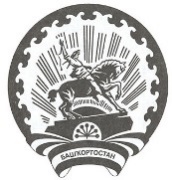 РЕСПУБЛИКА БАШКОРТОСТАНАДМИНИСТРАЦИЯгородского округа
город Октябрьский452600, город Октябрьский,
улица Чапаева, 23№ п/пНаименование мероприятия Срок проведения Ответственные исполнители12341Размещение на официальном сайте администрации городского округа город Октябрьский Республики Башкортостан в сети "Интернет" нормативных правовых актов, содержащих обязательные требования, оценка соблюдения которых является предметом муниципального контроляпостоянноДавыдова В.Н.Трофимова О.П.2Внесение информации о проводимых проверках и их результатах в ФГИС «Единый реестр проверок»постоянноДавыдова В.Н.Трофимова О.П.3Информирование юридических лиц и индивидуальных предпринимателей по вопросам соблюдения обязательных требований, путем проведения совещания постоянноДавыдова В.Н.Трофимова О.П.4Проведение семинара с юридическими лицами и индивидуальными предпринимателями, по вопросам соблюдения обязательных требований законодательства, оценка соблюдения которого является предметом муниципального контроля3 кварталДавыдова В.Н.Трофимова О.П.5Информирование юридических лиц и индивидуальных предпринимателей об изменениях, вносимых в действующие нормативные правовые акты, устанавливающие обязательные требования, сроках и порядке вступления их в действие, на официальном сайте администрации городского округа город Октябрьский Республики Башкортостан в сети «Интернет»По мере внесения изменений в нормативные правовые актыДавыдова В.Н.Трофимова О.П.6Размещение на официальном сайте администрации городского округа город Октябрьский Республики Башкортостан в сети «Интернет» результатов контрольных мероприятий за прошедший календарный год, с указанием наиболее часто встречающихся нарушений обязательных требований и рекомендациями в отношении мер, которые должны приниматься юридическими лицами, индивидуальными предпринимателями в целях недопущения таких нарушений15 марта 2021Давыдова В.Н.Трофимова О.П.7Внесение юридическим лицам и индивидуальным предпринимателям предостережений о недопустимости нарушения обязательных требований в соответствии со статьей 8.2 Федерального закона от 26 декабря 2008 года N 294-ФЗ "О защите прав юридических лиц и индивидуальных предпринимателей при осуществлении государственного контроля (надзора) и муниципального контроля"В течение года по мере необходимостиДавыдова В.Н.Трофимова О.П.8Проведение «Дня открытых дверей», в рамках которого юридическим лицам и индивидуальным предпринимателям, а также гражданам разъясняются требования законодательства, содержащего обязательные требования, оценка соблюдения которого является предметом муниципального контроля4 кварталДавыдова В.Н.Трофимова О.П.9Организация «Горячей линии» по телефону по вопросам соблюдения требований законодательства, содержащего обязательные требования, оценка соблюдения которого является предметом муниципального контроляВ течении годаДавыдова В.Н.Трофимова О.П.10Проведение разъяснительной работы в средствах массовой информации по вопросам соблюдения обязательных требований законодательства, оценка соблюдения которого является предметом муниципального контроляВ течении годаДавыдова В.Н.Трофимова О.П.№ п/пНаименование мероприятия Срок проведения Ответственные исполнители12341Размещение на официальном сайте администрации городского округа город Октябрьский Республики Башкортостан в сети "Интернет" нормативных правовых актов, содержащих обязательные требования, оценка соблюдения которых является предметом муниципального контроляпостоянноДавыдова В.Н.Трофимова О.П.2Внесение информации о проводимых проверках и их результатах в ФГИС «Единый реестр проверок»постоянноДавыдова В.Н.Трофимова О.П.3Информирование юридических лиц и  индивидуальных предпринимателей по вопросам соблюдения обязательных требований, путем проведения совещанияНе реже 1 раза в полугодиеДавыдова В.Н.Трофимова О.П.4Проведение семинара с юридическими лицами и индивидуальными предпринимателями, по вопросам соблюдения обязательных требований законодательства, оценка соблюдения которого является предметом муниципального контроляНе реже 1 раза в полугодиеДавыдова В.Н.Трофимова О.П.5Информирование юридических лиц и индивидуальных предпринимателей об изменениях, вносимых в действующие нормативные правовые акты, устанавливающие обязательные требования, сроках и порядке вступления их в действие, на официальном сайте администрации городского округа город Октябрьский Республики Башкортостан в сети «Интернет»По мере внесения изменений в нормативные правовые актыДавыдова В.Н.Трофимова О.П.6Размещение на официальном сайте администрации городского округа город Октябрьский Республики Башкортостан в сети «Интернет» результатов контрольных мероприятий за прошедший календарный год, с указанием наиболее часто встречающихся нарушений обязательных требований и рекомендациями в отношении мер, которые должны приниматься юридическими лицами, индивидуальными предпринимателями в целях недопущения таких нарушений15 марта 2022 года15 марта 2023 годаДавыдова В.Н.Трофимова О.П.7Внесение юридическим лицам и индивидуальным предпринимателям предостережений о недопустимости нарушения обязательных требований в соответствии со статьей 8.2 Федерального закона от 26 декабря 2008 года № 294-ФЗ "О защите прав юридических лиц и индивидуальных предпринимателей при осуществлении государственного контроля (надзора) и муниципального контроля"В течение года по мере необходимостиДавыдова В.Н.Трофимова О.П.8Проведение «Дня открытых дверей», в рамках которого юридическим лицам и индивидуальным предпринимателям, а также гражданам разъясняются требования законодательства, содержащего обязательные требования, оценка соблюдения которого является предметом муниципального контроляНе реже 1 раза в полугодиеДавыдова В.Н.Трофимова О.П.9Организация «Горячей линии» по телефону по вопросам соблюдения требований законодательства, содержащего обязательные требования, оценка соблюдения которого является предметом муниципального контроляВ течении годаДавыдова В.Н.Трофимова О.П.10Проведение разъяснительной работы в средствах массовой информации по вопросам соблюдения обязательных требований законодательства, оценка соблюдения которого является предметом муниципального контроляВ течении годаДавыдова В.Н.Трофимова О.П.N п/пN п/пНаименование показателяВеличинаВеличина11Понятность обязательных требований, обеспечивающая их однозначное толкование подконтрольными субъектами и должностными лицами, осуществляющими муниципальный контроль75%75%2Удовлетворенность доступностью на официальном сайте городского округа город Октябрьский Республики Башкортостан для подконтрольных субъектов информации о принятых и готовящихся изменениях обязательных требованийУдовлетворенность доступностью на официальном сайте городского округа город Октябрьский Республики Башкортостан для подконтрольных субъектов информации о принятых и готовящихся изменениях обязательных требований75%33Информированность подконтрольных субъектов о порядке проведения проверок, правах подконтрольного субъекта при проведении проверки100%100%44Исполняемость плана-графика профилактических мероприятий100%100%55Количество проведенных профилактических мероприятийне менее 500 мероприятийне менее 500 мероприятий